Порядок работы с обращениями гражданГраждане имеют право обращаться лично, а также направлять индивидуальные и коллективные обращения, включая обращения объединений граждан, в т.ч. юридических лиц в государственные органы, органы местного самоуправления и должностным лицам, в государственные и муниципальные учреждения и иные организации, на которые возложено осуществление публично значимых функций.Рассмотрение обращений граждан осуществляется бесплатно.Обращение можно подать через:канцелярию ГБУ «Жилищник района Черемушки»электронную почту: gbu-cherem@mail.ruсайт организации Письменное обращение подлежит обязательной регистрации в течение 3 дней с момента поступления в государственный орган, орган местного самоуправления или должностному лицу. Письменное обращение рассматривается в течение 30 дней со дня регистрации письменного обращения, согласно Федеральному закону от 28.08.1995 № 154-ФЗ. В исключительных случаях должностное лицо либо уполномоченное на то лицо вправе продлить срок рассмотрения обращения.
Гражданин в письменном обращении указывает: наименование государственного органа 
или органа местного самоуправления / фамилию, имя, отчество должностного лица / должность соответствующего лица;свои фамилию, имя, отчество 
(последнее – при наличии);почтовый адрес, (адрес электронной почты), 
по которому должны быть направлены ответ, уведомление о переадресации обращения; контактный номер телефона;излагает суть предложения, заявления или жалобы;личную подпись;дату.В случае необходимости в подтверждении своих доводов гражданин прилагает к письменному обращению документы и материалы либо их копии.Ответ заявителю отправляется по указанному почтовому адресу, по электронной почте либо выдается лично на руки. К рассмотрению не принимаются обращения:Если текст письменного обращения не поддается прочтению.Если в письменном обращении содержатся нецензурные либо оскорбительные выражения, угрозы жизни, здоровью и имуществу должностного лица, а также членов его семьи.Государственный орган, орган местного самоуправления или должностное лицо при рассмотрении обращения граждан:Обеспечивает объективное, всестороннее 
и своевременное рассмотрение обращения.Запрашивает необходимые для рассмотрения обращения документы и материалы.Принимает меры, направленные на восстановление 
или защиту нарушенных прав, свобод и законных интересов гражданина.Дает письменный ответ по существу поставленных 
в обращении вопросов.Уведомляет гражданина о направлении 
его обращения на рассмотрение в другой орган 
в соответствии с компетенцией.Ответ на обращение подписывается руководителем государственного органа или органа местного самоуправления, должностным лицом либо уполномоченным на то лицом.Законодательство регулирующее обращения граждан Конституция Российской Федерации (принята 
на всенародном голосовании 12.12.1993)Федеральный закон от 02.05.2006  № 59-ФЗ 
«О порядке рассмотрения обращений граждан Российской Федерации»Федеральный закон от 02.10.2007 г. № 229-ФЗ 
«Об исполнительном производстве».Федеральный закон от 28.08.1995  № 154-ФЗ 
«Об общих принципах организации местного самоуправления 
в Российской Федерации».Закон Российской Федерации от 27.04.1993 № 4866-1 
«Об обжаловании в суд действий и решений, 
нарушающих права и свободы граждан».Федеральный закон от 01.06.2005 г. № 53-ФЗ 
«О государственном языке Российской Федерации».Конституция Российской Федерации (принята 
на всенародном голосовании 12.12.1993)Федеральный закон от 02.05.2006  № 59-ФЗ 
«О порядке рассмотрения обращений граждан Российской Федерации»Федеральный закон от 02.10.2007 г. № 229-ФЗ 
«Об исполнительном производстве».Федеральный закон от 28.08.1995  № 154-ФЗ 
«Об общих принципах организации местного самоуправления 
в Российской Федерации».Закон Российской Федерации от 27.04.1993 № 4866-1 
«Об обжаловании в суд действий и решений, 
нарушающих права и свободы граждан».Федеральный закон от 01.06.2005 г. № 53-ФЗ 
«О государственном языке Российской Федерации».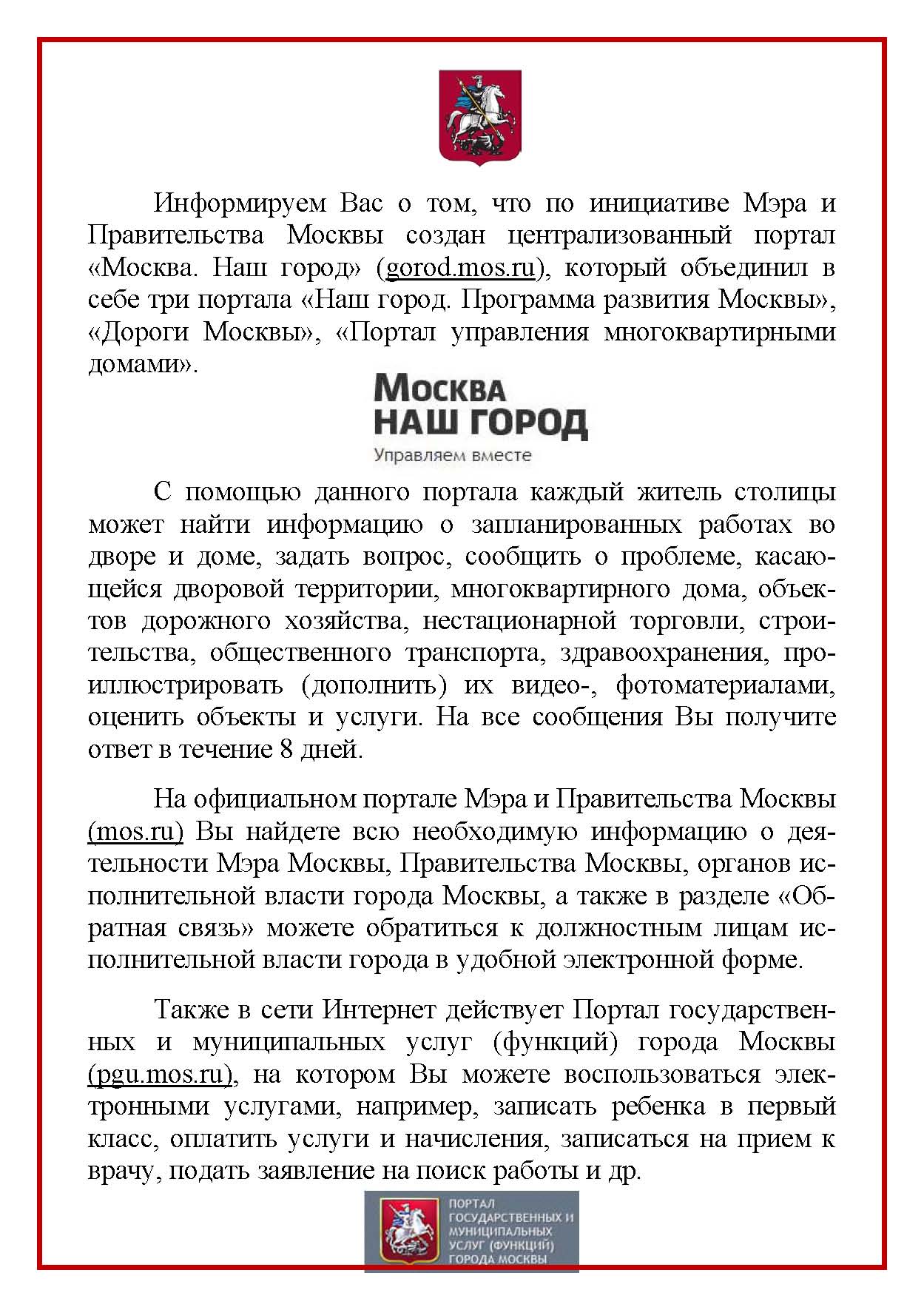 